Firmware-Updates für LUMIX S1, S1R und S5 Panasonic kündigt die Veröffentlichung von Firmware-Updates für Kameras der LUMIX S-Serie an  PRESSEINFORMATION
Nr. 018/FY 2021, Juni 2021Hamburg, Juni 2021 - Panasonic veröffentlicht am      13. Juli 2021 Firmware-Updates für die spiegellosen Vollformat-Kameras S1, S1R und S5. Die Updates dienen der Verbesserung der Funktionen, der Benutzerfreundlichkeit und der Performance der Kameras.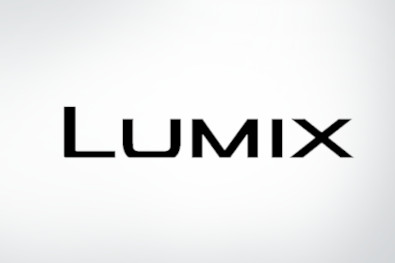 Zusätzlich zu den Firmware-Updates wird eine neue Plug-in-Software für die Verwaltung von HLG-Fotos zur Verfügung gestellt, die von den LUMIX S-Kameras auf Adobe Photoshop CC aufgenommen wurden.Die Updates enthalten die unten im Detail aufgeführten Verbesserungen und werden am 13. Juli 2021 (3:00 Uhr MESZ) auf folgender Kundensupportseite veröffentlicht:https://av.jpn.support.panasonic.com/support/global/cs/dscS1 Firmware Version 2.11. Neue Funktionen und Optionen, die mit dem Upgrade Software Key DMW-SFU2 verfügbar sind.*Benutzer, die bereits DMW-SFU2 haben, müssen keinen zusätzlichen DMW-SFU2 kaufen. Es ist nicht notwendig, die Kamera mit DMW-SFU2 zu aktualisieren, wenn die Aktualisierung mit DMW-SFU2 einmal zuvor durchgeführt wurde.-RAW-Videodatenausgabe über HDMI zu Blackmagic Video Assist 12G HDR [5.9K] / [4K] / [Anamorphic (4:3) 3.5K] 12-Bit RAW-Videodaten können über HDMI an den Blackmagic Video Assist 12G HDR ausgegeben werden, um als Blackmagic RAW aufgezeichnet zu werden.*Je nach Situation sind möglicherweise nicht alle Funktionen verfügbar.*DaVinci Resolve oder DaVinci Resolve Studio ist erforderlich, um die Blackmagic RAW-Dateien wiederzugeben. DaVinci Resolve oder DaVinci Resolve Studio ist erforderlich, um die Blackmagic RAW-Dateien zu bearbeiten.2. Weitere zusätzliche Funktionen- L.ClassicNeo und L.Monochrome S wurden in Fotostil hinzugefügt.S5 Firmware Version 2.31. Neue Funktion-RAW-Videodatenausgabe über HDMI zu Blackmagic Video Assist 12G HDR [5.9K] / [4K] / [Anamorphic (4:3) 3.5K] 12-Bit RAW-Videodaten können über HDMI an den Blackmagic Video Assist 12G HDR ausgegeben werden, um als Blackmagic RAW aufgezeichnet zu werden.*Je nach Situation sind möglicherweise nicht alle Funktionen verfügbar.*DaVinci Resolve oder DaVinci Resolve Studio ist erforderlich, um die Blackmagic RAW-Dateien wiederzugeben. DaVinci Resolve oder DaVinci Resolve Studio ist erforderlich, um die Blackmagic RAW-Dateien zu bearbeiten.S1R Firmware Version  1. 91. Funktionen hinzugefügt- L.ClassicNeo und L.Monochrome S wurden in Fotostil hinzugefügt. LUMIX HLG Photo für Adobe Photoshop (für alle Kameras der S-Serie)Panasonic wird auch eine Plug-In-Software für Adobe Photoshop CC veröffentlichen. Durch die Installation dieser Plug-in-Software im PC kann das HLG-Foto (HDR-Standbild) der LUMIX S-Serie mit Photoshop CC gelesen, bearbeitet und gespeichert werden. So ist es möglich, die gespeicherten Bilddateien als HDR-Fotos auf einem HLG-kompatiblen Monitor über eine HDMI-Verbindung mit einer Kamera der LUMIX S-Serie aufzurufen.Die Spezifikationen und Details finden Sie auf der folgenden Webseite: https://panasonic.jp/support/global/cs/soft/download/lumix_hlgphoto.html•'Blackmagic Design', 'Blackmagic RAW' und 'DaVinci Resolve' sind eingetragene Marken von Blackmagic Design Pty. Ltd. •Andere Marken und Handelsnamen sind die ihrer jeweiligen Inhaber.•Je nach Situation sind möglicherweise nicht alle Funktionen verfügbar.•Design und Spezifikationen können ohne vorherige Ankündigung geändert werden.Über Panasonic:Die Panasonic Corporation gehört zu den weltweit führenden Unternehmen in der Entwicklung von innovativen Technologien und Lösungen für eine Vielzahl von Anwendungen in den Geschäftsfeldern Consumer Electronics, Housing, Automotive und B2B Business. Im Jahr 2018 feierte der Konzern sein hundertjähriges Bestehen. Weltweit expandierend unterhält Panasonic 522 Tochtergesellschaften und 69 Beteiligungsunternehmen. Im abgelaufenen Geschäftsjahr (Ende 31. März 2021) erzielte das Unternehmen einen konsolidierten Netto-Umsatz von 54,02 Milliarden Euro. Panasonic hat den Anspruch, durch Innovationen über die Grenzen der einzelnen Geschäftsfelder hinweg, Mehrwerte für den Alltag und die Umwelt seiner Kunden zu schaffen. Weitere Informationen über das Unternehmen sowie die Marke Panasonic finden Sie unter www.panasonic.com/global/home.html und www.experience.panasonic.Weitere Informationen:Panasonic Deutschlandeine Division der Panasonic Marketing Europe GmbHWinsbergring 1522525 HamburgAnsprechpartner für Presseanfragen:
Michael Langbehn
Tel.: 040 / 8549-0 
E-Mail: presse.kontakt@eu.panasonic.com BereichAuflösungBildrateAspektHDMI-AusgabeVollformat5.9K (5888x3312)29,97p/25p/23,98p16:912-BitAPS-C4K (4128x2176)59,94p/50p/29,97p/25p/23,98p17:912-BitAPS-CAnamorphic3.5K (3536X2656)50p/29.97p/25p/23.98p4:312-BitBereichAuflösungBildrateAspektHDMI-AusgabeVollformat5.9K (5888x3312)29,97p/25p/23,98p16:912-BitAPS-C4K (4128x2176)59,94p/50p/29,97p/25p/23,98p17:912-BitAPS-CAnamorphic3.5K (3536X2656)50p/29.97p/25p/23.98p4:312-Bit